                          JANUARY 2023-January 16, 2024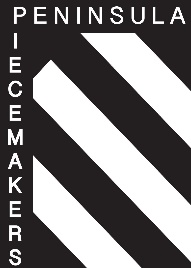 Dues:    $30.00   per year for adult members; $15 per year for junior members (ages 12-18 years of age). Dues are payable by January 15th.  Membership is from January 1 through January 15 of the following year. To renew or join by mail – send your completed application, a check (payable to PPQG) and a self-addressed stamped envelope, if you want your card mailed to you, to Debbie Moore, 44 Magna Carta Dr. Newport News, VA 23608.  If you prefer, you can pick up your cards at the next meeting you attend.RENEWALS WITH NO CHANGES PLEASE ONLY FILL IN YOUR_NAMEName___________________________________________________	NEW MEMBERS COMPLETE FULLY	ANY RENEWAL CHANGES PLEASE FILL IN THE CHANGED INFORMATION ONLYPLEASE PRINT LEGIBLYStreet Address    _________________________________________________________City____________________________State_____________ZipCode________Phone: please list preferred phone number   __________________________________E-Mail Address________________________________________________________________Meeting usually attended: Day______________ Night______________Birthday (month & day) ________________ Do not write below this linePaid by: Cash ____________          Check # _______________      Date __________________New Member ___________           Renewal _______     Membership Number ____________Paid at Meeting:  Day _____   Night ______               Mailed In _____THE  PIECEMAKERS QUILT GUILDNEW MEMBERSHIP AND RENEWAL FORM